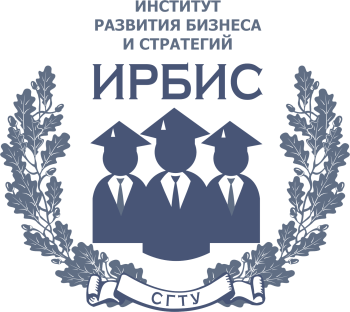 МИНИСТЕРСТВО ОБРАЗОВАНИЯ И НАУКИФедеральное государственное бюджетное образовательное учреждениевысшего профессионального образования «Саратовский государственный технический университет имени Гагарина Ю.А.»Институт развития бизнеса и стратегийКафедра «Менеджмент и логистика»Антикризисное управлениеМетодические указания к изучению дисциплины и выполнению контрольной работы для студентов очного и заочного отделенияНаправление подготовки 080200.62 – Менеджмент Профилей «Производственный менеджмент», «Финансовый менеджмент»Саратов, 2017содержаниеВВЕДЕНИЕ………………………………………………………………………31 ТЕМЫ КОНТРОЛЬНЫХ РАБОТ…………………………………………….52 ТРЕБОВАНИЯ К ВЫПОЛНЕНИЮ КОНТРОЛЬНОЙ РАБОТЫ…….……73 СТРУКТУРА КОНТРОЛЬНОЙРАБОТЫ………………………………….124 ПРИМЕРНЫЙ ПЕРЕЧЕНЬ ВОПРОСОВ К ЗАЧЕТУ ПО ДИСЦИПЛИНЕ «АНТИКРИЗИСНОЕ УПРАВЛНИЕ»…………………………………………195 РЕКОМЕНДОВАННАЯ ЛИТЕРАТУРА ДЛЯ ПОДГОТОВКИ......……….21ВВЕДЕНИЕВ соответствии с учебным планом студенты заочной формы обучения СГТУ изучают курс «Антикризисное управление», выполняют контрольную работу и сдают зачет с оценкой.Контрольная работа развивает самостоятельность мышления, способствует формированию научных интересов студентов, приобретению навыков самостоятельной работы с литературой, приобщает к научно- исследовательской деятельности, умению анализировать, систематизировать, оценивать и обобщать информацию.Цель контрольной работы – закрепление студентами полученных теоретических знаний и приобретение ими практических навыков по основным вопросам организации антикризисного управления. Контрольная работа отличается от научных докладов и аудиторных выступлений тем, что предполагает письменное изложение материала, овладение навыками содержательного письма по проблеме, иное восприятие материала оппонентом. Она отражает навыки применения понятийного и методологического аппарата науки. Это не отчет о знаниях, не пересказ учебника или лекции. Это работа с научной литературой, собственное осмысление проблемы.Для анализа нормативных правовых актов целесообразно использовать справочные системы «Гарант», «Консультант», «Законодательство России» и другие электронные периодические издания. Статистические данные обрабатываются в программных пакетах «Exсel», «Statistica», «Statgraphic».Выбор темы, согласованный с руководителем, отражает интересы студента, его ориентацию в проблематике учебной дисциплины, знакомство с научной литературой.Порядок работы включает следующие этапы:Выбор темы, беседу с руководителем.Сбор материала, систематизацию литературы по теме, подготовку библиографии.Составление содержательного плана работы, определение объемных характеристик, анализ логики изложения материала.Написание текста работы и ее сдачу для проверки и получения  оценки.Доработку по замечаниям и рекомендациям руководителя в случае необходимости  и повторную сдачу.Возможна организация взаимного оппонирования работ в учебной группе на семинарском занятии с получением также оценки за оппонирование. Это развивает навыки критического анализа и способствует развитию деловых отношений в среде учащихся.Требования к выполнению контрольной работыОбратите внимание, что в работе должны быть ссылки на использованные Вами источники и не забываем о нижней границы оригинальностиКонтрольная работа  по дисциплине «Антикризисное управление» представляет собой индивидуальную, самостоятельную учебно-исследовательскую работу студента. Контрольная работа  выполняется и защищается в сроки, определенные учебным графиком. Цель контрольной работы – закрепление студентами полученных теоретических знаний и развитие практических навыков  по разработке бизнес-планов для конкретной сферы бизнеса студентами-менеджерами. Контрольная работа  должна  иметь 15-25 страниц рукописного или машинописного текста, размещенного на одной стороне стандартного листа через интервал 1.5, а также с соблюдением полей:верхнее и нижнее - , правое - , левое - . Контрольная работа  выполняется на стандартной бумаге: формат А4 (210/297). Материал должен быть изложен разборчивым почерком или с использованием  ЭВМ. Работа должна  быть  переплетена  или сброшюрована и иметь твердую обложку. Работа  оформляется шрифтом TimesNewRomanCyr, размер шрифта 14. Оглавление начинается со второй страницы. Все страницы работы имеют сквозную нумерацию арабскими цифрами (за исключением титульного листа,  на котором цифра «1» не проставляется). 	Заголовки в соответствии с оглавлением курсовой работы не должны быть  выделены в тексте жирным шрифтом, но печататься заглавными буквами. Подзаголовки печатаются строчными буквами, начиная с заглавной. Точки в заголовках не ставятся. Заголовки   и подзаголовки должны  иметь  порядковые  номера  в  пределах  всего документа, обозначенные арабскими цифрами и записанные с абзационного отступа.	Каждый новый раздел должен начинаться с новой страницы. Текст раздела не должен заканчиваться таблицей или рисунком. Представленные в тексте таблицы желательно размещать на одном листе, без переносов. Таблицы должны иметь сквозную нумерацию. Общее количество иллюстраций и таблиц в контрольной работе должно быть достаточным для пояснения излагаемого текста, но не менее 3.Номер таблицы проставляется вверху слева. Далее следует заголовок таблицы и помещается с выравниванием по ширине. Все иллюстрации должны иметь порядковый номер (нумерация сквозная) и подрисуночные подписи. Номер и название рисунка размещаются внизу с выравниванием по центру. На каждую таблицу и рисунок необходимы ссылки в тексте, причем таблица или рисунок должны быть расположены после ссылки.Перечень используемой литературы оформляется в алфавитном порядке в соответствии с требованиями ГОСТа: сначала указываются источники законодательной базы (федеральные, региональные, местные нормативные правовые акты), затем – научные публикации (книги, статьи). По каждому источнику, в том числе по научным статьям, указываются фамилия  автора, инициалы, название, место издания, название издательства, год издания. При использовании ресурсов Internet их перечень дается в конце списка литературы. После написания и оформления работы студент должен подписать ее, поставить дату и сдать. Курсовая работа сдается студентом на кафедру  не позднее,  чем за 1 неделю до сессии.Контроль выполнения работы проводится на консультациях. Если имеются аспекты, неясные студенту, необходимо обратиться за помощью к преподавателю, уяснить суть замечаний, а в ходе защиты контрольнй работы привести дополнительные доказательства для обоснования своей защиты.Контрольная работа  оценивается следующим образом:После сдачи контрольной работы на кафедру, она проверяется преподавателем, который выставляет предварительную оценку, согласно изложенному материалу.В специально  отведенное преподавателем время  студент устно защищает контрольную работу  посредством освещения в кратком докладе (5 мин.) основных вопросов, раскрытых в контрольной работе  и ответов на вопросы. По итогам защиты студент также получает оценку.Оценку «отлично» получают те работы, в которых содержатся элементы научного творчества, делаются самостоятельные выводы, дается аргументированная критика и самостоятельный анализ фактического материала на основе глубоких знаний в области антикризисного управления по данной теме.Оценка «хорошо» ставится тогда, когда в работе полно и всесторонне освещаются вопросы темы, но нет должной степени творчества и самостоятельности.Оценку «удовлетворительно» студент получает в случае, когда не может ответить на замечания преподавателя, не владеет материалом работы, не в состоянии дать объяснения выводам и теоретическим положениям данной проблемы.Не допускаются к защите работы:оформленные с нарушением требований данных методических указаний;содержание   которых   не   раскрывает   основные   вопросы   закрепленной за студентом темы работы;представляемые к защите позже установленных сроков;не   носящие    самостоятельного   характера,    списанные   из   литературных источников или у других авторов;в    тексте    которых    содержатся    ошибки,    научный    аппарат    оформлен неправильно, текст написан небрежно.Студенты, в установленные сроки не представившие контрольную работу к защите,  либо не защитившие ее на положительную оценку автоматически не допускаются к итоговому контролю по данной дисциплине.После сдачи на кафедру контрольная работа студенту не возвращается и в установленное время хранится в архиве.Тема контрольной работы  выбирается по последней или двум последним цифрам зачетной книжки. Контрольная работа  по дисциплине «Антикризисное управление»  должна иметь имеет следующую структуру (состав основных разделов):Титульный листСодержаниеВведение Теоретико-методологическая характеристика проблемы1…….1.1….1.2…….2……2.1…….2.2……ЗаключениеСписок использованной литературыВо введении дается:обоснование актуальности научного исследования проблемы;характеристика имеющихся на эту тему теорий, работ;выделение объекта исследования;цель и задачи контрольной работы.Введение - 2 стр.Теоретическая часть. Рассматривается тема контрольной работы, которую выбрал студент из предложенного списка. В разделе,  посвященном  теоретическим  основам  избранной  темы, студенты  должны достаточно полно и систематизировано изложить состояние проблемы,  которой посвящается контрольная работа, определить основные категории и понятия,  раскрыть методы изучения и сформулировать основные закономерности развития технологии решения научной  проблемы.!!!!! В работе обязательно должны быть ссылки (ставяться в конце предложения, в квадратных скобках. Цифра показывает на номер источника в списке литературы) на: на цифры;на категории и их определения;на таблицы и рисунки;на формулы;на цитаты.Темы контрольных работ: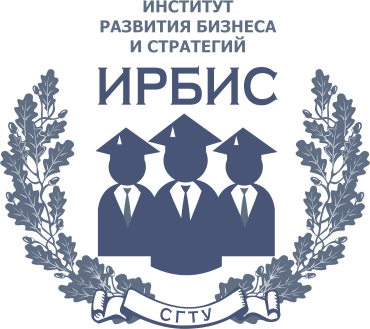 Анализ стратегий по выводу неплатежеспособного предприятия из состояния кризиса.Планирование и моделирование деятельности предприятия в кризисной ситуацииАнализ деятельности саморегулируемых организаций арбитражных управляющихУправление оборотным капиталом в период финансового оздоровления предприятияИнструментальные программные средства для анализа состояния предприятия и построения его стратегииАнализ основных параметров диагностирования кризиса, методы и методика диагностики состояния предприятияИсследование организационных конфликтов, причины их возникновения.Анализ кризисов в социально-экономическом развитии (макроуровень)Анализ математических методов оценки и прогнозирования рисков.Организационно-экономические механизмы управления рискамиОценка эффективности стратегических и тактических решений антикризисного управленияРазработка и реализация технологических схем антикризисного управленияАнализ методики и порядок установления банкротства организацийОценка эффективности процедур банкротства.  Характеристика факторов, обусловливающих цикличность развития предприятий. Проведение финансового анализа при оценке вероятности банкротства организации Анализ методики расчета постатейных и общих сумм доходов и издержек при реструктуризации бизнеса Проведение качественного и количественного  анализа рисков коммерческих организаций Анализ  подходов к выводу предприятия из кризиса Анализ механизмов повышения кризисной устойчивости организацииИсследование двухфакторной модели угрозы банкротстваАнализ и характеристика процедуры банкротства «наблюдение»Анализ и характеристика процедуры банкротства «внешнее управление»Анализ и характеристика процедуры банкротства «финансовое оздоровление»Анализ и характеристика процедуры банкротства «конкурсное производство»Рекомендованная литература по курсу «Антикризисное управление»Литература библиотеки СГТУАнтикризисное управление. Курс лекций: учеб.-метод. пособие / С.Ю. Кузнецов. - М.: Финансы и статистика, 2010. - 176 с.http://www.studentlibrary.ru/documents/ISBN9785279033201-SCN0002/S000.html?SSr=330133788110548288b550ctanigАнтикризисное управление [Электронный ресурс] : учеб.пособие / О.Н. Демчук, Т.А. Ефремова. - 2-е изд., стер. - М. : Флинта, 2009. - 256 с.http://www.studentlibrary.ru/documents/ISBN9785976502246-SCN0001/S000.html?SSr=330133788110548288b550ctanigАнтикризисное управление: Учеб.пособие для студентов вузов / А. Т. Зуб. - М.: Аспект Пресс, 2005.- 319 с.http://www.studentlibrary.ru/documents/ISBN5756703632-SCN0002/S000.html?SSr=330133788110548288b550ctanigАнтикризисное управление: Учебник / Под ред. И.К. Ларионова. - М.: Издательско-торговая корпорация "Дашков и К", 2013. - 380 с.http://www.studentlibrary.ru/documents/ISBN9785394015052-SCN0001.html?SSr=330133788110548288b550ctanigН о р м а т и в н ы е п р а в о в ы е а к т ы1. ГОСТ Р МЭК 61160-2006. Менеджмент риска. Формальный анализ проекта [утв. приказом Федерального агентства по техническому регулированию и метрологии от 8 августа 2006 г. № 150-ст].2. ГОСТ Р 51901.16-2005. Менеджмент риска. Повышение надежности. Статистические критерии и методы оценки [утв. приказом Федерального агентства по техническому регулированию и метрологии от 30 сентября 2005 г. № 235-ст].3. ГОСТ Р 51901.4-2005. Менеджмент риска. Руководство по применению припроектировании [утв. приказом Федерального агентства по техническому регулированию и метрологии от 6 сентября 2005 г. № 220-ст].4. ГОСТ Р 51897-2002. Менеджмент риска. Термины и определения [принят постановлением Госстандарта РФ от 30 мая 2002 г. № 223-ст].О с н о в н а я л и т е р а т у р аМенеджмента. Изд-во «Бест Бизнес Букс». 2010. - 285 с.Бирюкова О.А., Бочкова Л.А. Приемы антикризисного менеджмента: учебное пособие. М.:ИТК «Дашков и К», 2011. -272с.Деминг Э. Выход из кризиса.- Изд-во «Альпина бизнес Бук». 2009. - 370 с.Ермасова Н.Б. Риск-менеджмент организации. –М.: Изд-во «Альфа-Пресс». 2011. – 240 с.Антикризисное управление [Текст] : учеб.пособие / под ред. К. В. Балдина. - М. :Гардарики, 2011. - 271 с. Финансовый менеджмент : учеб.пособие / А. Н. Гаврилова [и др.]. - 5-е изд., стер. - М. : Кнорус, 2012. - 432 с. : ил. ; . Антикризисное управление : учеб.пособие / рук. авт. колл. и шеф-ред. И. К. Ларионов . - 6-е изд., перераб. и доп. - М. : ИТК "Дашков и К", 2010. - 292 с. ; Никитина, Н. В.Финансовый менеджмент : учеб.пособие / Н. В. Никитина. - М. :Кнорус, 2012. - 336 с. Самарина, В. П.Оценка объектов антикризисного управления : учеб.пособие / В. П. Самарина, Э. А. Карпов ; Гос. технол. ун-т "Моск. ин-т стали и сплавов". - Старый Оскол : ООО "ТНТ", 2012. - 184 с. Попов, Р. А.Антикризисное управление [Текст] : учебник для вузов / Р. А. Попов. - М.: Высш. шк., 2011. - 429 с. Антикризисное управление [Текст] : учеб.пособие / ред. И. К. Ларионов. - 4-е изд., перераб. и доп. - М. : ИТК "Дашков и К", 2011. - 292 с. Сарат. гос. техн. ун-т (Саратов). Теория и практика управления современными социально-экономическими системами [Текст] : сб. науч. тр. / Сарат. гос. техн. ун-т (Саратов) ; отв. ред. Е. Н. Трифонова ; Сарат. гос. техн. ун-т. - Саратов : СГТУ, 2010. Основы антикризисного управления предприятиями : учеб.пособие / под ред. Н. Н. Кожевникова. - М. : ИЦ "Академия", 2009. - 496 с. Матевосов, Л. М.Использование объектов промышленной собственности в антикризисном управлении [Текст] / Л. М. Матевосов. - М. : ИНИЦ Роспатента, 2009. Валдайцев, С. В.Антикризисное управление на основе инноваций [Текст] : учебник / С. В. Валдайцев. - М. : Проспект, 2009. - 312 с. Основы антикризисного управления предприятиями : учеб.пособие / под ред. Н. Н. Кожевникова. - 3-е изд., стер. - М. : ИЦ "Академия", 2010. - 496 с. Круглова, Н. Ю.Антикризисное управление : учеб.пособие / Н. Ю. Круглова. - М. :Кнорус, 2009. - 512 с. Носова, Н. С.Краткий курс по антикризисному управлению / Н. С. Носова. - М. :Окей-книга, 2009. - 158 с. Основы антикризисного управления предприятиями : учеб.пособие / Н. Н. Кожевников [и др.] ; под ред. Н. Н. Кожевникова. - 2-е изд., стер. - М. : ИЦ "Академия", 2009. - 496 с. ;Балдин, К. В.Антикризисное управление: макро- и микроуровень : учеб. пособие / К. В. Балдин, В. С. Зверев, А. В. Рукосуев. - 3-е изд., испр. - М. : ИТК "Дашков и К", 2009. - 280 с. Бабушкина, Е. А.Антикризисное управление : конспект лекций / Е. А. Бабушкина, О. Ю. Бирюкова, Л. С. Верещагина. - М. : ЭКСМ0, 2008. - 160 с. Антикризисное управление : учеб. / Гос. Ун-т Упр. (М.) ; ред. Э. М. Коротков. - 2-е изд., доп. и перераб. - М. : Инфра-М, 2010. - 620 с.18. Зуб А. Т., Панина Е. М. Антикризисное управление организацией: учеб. Пособие для вузов. М.: Форум; ИНФРА-М, 2010. Гриф УМО.19. Рыхтикова Н. А. Анализ и управление рисками организации: учеб.пособие для вузов М.: Форум; ИНФРА-М, 2009. Гриф УМО.20. Чернова Г. В., Кудрявцев А. А. Управление рисками: учеб.пособие. М.: Проспект, 2008.21. Шапкин А. С., Шапкин В. А. Теория риска и моделирование рисковых ситуаций: учебник. М.: Дашков и Ко, 2008.22. Юрьева Т. В. Антикризисное управление: схемы и определения: учеб.пособие. М.: ИНФРА-М, 2012. http://znanium.comД О П О Л Н И Т Е Л Ь Н А Я Л И Т Е Р А Т У Р А1. Антикризисное управление: учебник / под ред. И. К. Ларионова. М.: Дашков и Ко, 2012. http://znanium.com2. Кукушкина В. В. Антикризисный менеджмент: монография. М.: ИНФРА-М, 2012.3. Орехов В. И., Балдин К. В., Орехова Т. Р. Антикризисное управление: учеб.пособие. 2-e изд., испр. М.: ИНФРА-М, 2009. http://znanium.com4. Распопов В. М., Распопов В. В. Превентивное антикризисное управление: учеб.пособие. М.: Магистр; ИНФРА-М, 2012. http://znanium.com5. Уродовских В. Н. Управление рисками предприятия: учеб.пособие. М.: Вузовский учебник; ИНФРА-М, 2010. http://znanium.com6. Антикризисное управление: учебник / Э. М. Коротков [и др.]; под ред.Э. М. Короткова. 2-е изд., доп. и перераб. М.: ИНФРА-М, 2008. Гриф МО.6. Балдин К. В., Зверев В. С., Рукосуев А. В. Антикризисное управление: макро- и микроуровень: учеб. пособие. 3-е изд., испр. М.: Дашков и Ко, 2008.7. Беляев А. А., Коротков Э. М. Антикризисное управление: учебник для студентов вузов, обучающихся по специальности «Менеджмент организации». 2-е из., перераб. и доп. М.: ЮНИТИ-ДАНА, 2012. http://znanium.com8. Ермасова Н. Б. Риск-менеджмент организации: учебно-практ. пособие. М.: Дашков и Ко, 2008.9. Кирюшкин В. Е., Ларионов И. В. Основы риск-менеджмента. М.: Анкил, 2009.10. Орехов В. И., Балдин К. В., Гапоненко Н. П. Антикризисное управление: учеб.пособие. М.: ИНФРА-М, 2008. Гриф УМО.11. Просветов Г. И. Управление рисками: задачи и решения: учебно-практ. пособие. М.: Альфа-Пресс, 2008.12. Риск-менеджмент инвестиционного проекта: учебник для студентов вузов, обучающихся по экономическим специальностям / под ред. М. В. Грачевой, А. Б. Секерина. М.: ЮНИТИ-ДАНА, 2012. http://znanium.com13. Тепман Л. Н. Управление рисками: учеб пособие. М.: Анкил, 2009.14. Учитель Ю. Г., Терновой А. И., Терновой К. И. Разработка управленческих решений: учебник для студентов вузов, обучающихся по специальности «Антикризисное управление» и другим экономическим специальностям, специальности «Менеджмент организации». 2-е изд., перераб. и доп. М.: ЮНИТИ-ДАНА, 2012. http://znanium.com15. Фомичев А. Н. Риск-менеджмент: учебник. М.: Дашков и Ко, 2008.16. Шапкин А. С., Шапкин В. А. Экономические и финансовые риски. Оценка, управление, портфель инвестиций. М.: Дашков и Ко, 2009.И н т е р н е т - р е с у р с ы1. http://www.anticrisis.ru/ – интернет проект АНТИкризис.2. http://www.cfin.ru – интернет-проект «Корпоративный менеджмент».3. http://www.strf.ru электронное издание «Наука и технологии России».4. http://www.znanium.com – ресурсы электронно-библиотечной системы znanium.com.